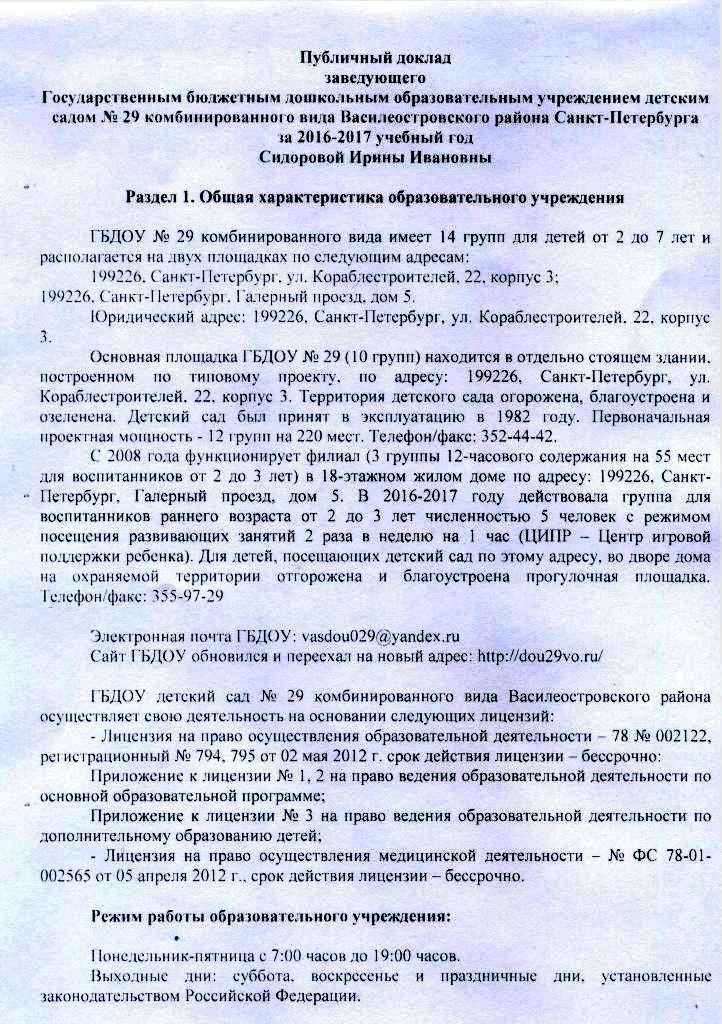 В 2016-2017 учебном году в ГБДОУ № 29 функционировали 14 групп оздоровительной, компенсирующей и общеразвивающей направленности, которые посещали 295 детей, из них 13 групп полного дня с 12-часовым пребыванием и 1 группа ЦИПР (центр игровой поддержки) – адаптационная группа для детей от 2 до 3 лет с посещением 2 раза в неделю по 1 часу.По адресу ул. Кораблестроителей, 22, к. 3:
1. младшая группа для детей возраста от 3 до 4 лет   - оздоровительная 2. младшая группа для детей возраста от 3 до 4 лет   - общеразвивающая 3. средняя группа для детей возраста от 4 до 5 лет    - оздоровительная 
4. средняя группа для детей возраста от 4 до 5 лет    - оздоровительная 
5. средняя группа для детей возраста от 4 до 5 лет    - оздоровительная  
6. старшая группа для детей возраста от 5 до 6 лет    - компенсирующая 
7. старшая группа для детей возраста от 5 до 6 лет    - компенсирующая 8. старшая группа для детей возраста от 5 до 6 лет     - общеразвивающая   9.  подготовительная группа для детей от 6 до 7 лет     - оздоровительная 10. подготовительная группа для детей от 6 до 7 лет   - оздоровительная По адресу: Галерный проезд, д. 5 
11. группа раннего возраста для детей от 2 до 3 лет  - общеразвивающая 12. группа раннего возраста для детей от 2 до 3 лет - общеразвивающая
13. младшая группа для детей возраста от 3 до 4 лет   - общеразвивающая 14 группа ЦИПР (центр игровой поддержки ребенка) для детей от 2 до 3 лет, посещение 2 раза в неделю по 1 часу вместе с родителемИнформация об учредителе: - Собственником имущества Образовательного учреждения является субъект Российской Федерации город федерального значения Санкт-Петербург в лице уполномоченных государственных органов. - Учредителем Образовательного учреждения является субъект Российской Федерации город федерального значения Санкт-Петербург, в лице исполнительного органа государственной власти Санкт-Петербурга – администрации Василеостровского района Санкт-Петербурга, расположенного по адресу: 199178, Санкт-Петербург, В.О., Большой пр., д. 55. - Образовательное учреждение находится в ведении исполнительного органа государственной власти Санкт-Петербурга Комитета по образованию, проводящего государственную политику Санкт-Петербурга в сфере образования, расположенного по адресу: 190000, Санкт-Петербург, пер. Антоненко, д. 8. литер А.Администрация ГБДОУ № 29:Заведующий Сидорова Ирина Ивановна, высшее образование, высшая квалификационная категория.Часы приема:Понедельник:	10:00 – 13:00 Среда: 		15:00 – 18:00 Телефон:		(812) 352-44-42Заместитель заведующего по административно-хозяйственной работе, Буйновская Татьяна Владимировна, высшее образование, высшая квалификационная категория, тел. (812) 352-44-49Старший воспитатель, Копылова Татьяна Константиновна, высшее образование, высшая квалификационная категория, тел. (812) 352-44-42Заместитель заведующего по экономическим вопросам, Мусабирова Нина Михайловна, высшее образование, первая квалификационная категория, тел: (812) 352-22-02Заместитель заведующего (в филиале по адресу: Галерный проезд, д. 5), Тихановская Татьяна Владимировна, высшее образование, высшая квалификационная категория, тел. (812) 355-97-29Раздел 2. Особенности образовательного процесса.В 2016-2017 учебном году согласно приказу Минобрнауки № 1155 от 17.10.2013г. «Об утверждении федерального государственного образовательного стандарта дошкольного образования» детский сад реализовывал образовательную программу дошкольного образования для детей от 2 до 7(8) лет и адаптированную образовательную программу для детей с ограниченными возможностями здоровья (с тяжелыми нарушениями речи и часто болеющими) для детей от 5 до 7(8) лет. Образовательная программа ГБДОУ № 29 направлена на формирование общей культуры, развитие физических, интеллектуальных и личностных качеств, формирование предпосылок учебной деятельности, обеспечивающих социальную успешность, сохранение и укрепление здоровья детей дошкольного возраста, коррекцию имеющихся недостатков в физическом и психическом развитии. Разработана и принята к реализации Программа развития ГБДОУ № 29 на 2016-2020 гг.В группах общеразвивающей и оздоровительной направленности реализуется основная образовательная программа дошкольного образования. Образовательная программа предполагает интеграцию образовательных областей в разных видах деятельности детей и координацию работы педагогов и специалистов. Программа представлена в виде комплексно-тематического планирования с использованием следующих образовательных областей:• Физическое развитие;• Социально-коммуникативное развитие;• Познавательное развитие;• Речевое развитие;• Художественно-эстетическое развитие.Образовательная область «физическое развитие» включает в себя направления: здоровье и физическая культура, по содержанию – часто интегрирует с направлениями области социально-коммуникативного развития.Образовательная область «социально-коммуникативное развитие» включает направления коммуникация, труд, безопасность. В программе предусмотрена интеграция с образовательными областями «познавательное» и «речевое» развитие.Образовательная область «познавательное развитие» включает в себя формирование элементарных математических представлений и представлений об окружающем мире, о человеке, обществе, природе. По содержанию интегрирует со всеми образовательными областями.Образовательная область «Речевое развитие» предусматривает развитие (и коррекцию) детской речи специальными методами и приемами. Речевое развитие неотъемлемо от остальных образовательных областей и также тесно связано с познанием, коммуникацией, художественными направлениями.Образовательная область «Художественно-эстетическое развитие» состоит из направлений – музыка, изобразительная деятельность, художественное творчество и интегрирует со всеми образовательными областями и их направлениями, в первую очередь с речевым и социально-коммуникативным развитием.Программа содержит планируемые результаты достижений детей.В группах компенсирующей направленности, которые посещают дети с ограниченными возможностями здоровья – тяжелые нарушения речи (ТНР), реализуется адаптированная образовательная программа дошкольного образования. Планирование и организация работы в этих группах учитывает специфику контингента детей, координацию работы специалистов и интеграцию педагогической, оздоровительной и коррекционной работы.  В течение последних лет на основании двустороннего договора детский сад совместно с библиотекой «На Морской» реализуют программу приобщения детей к художественной литературе. Дети подготовительных групп знакомятся с лучшими образцами художественно-литературного творчества детских писателей и иллюстраторов детских книг, посещают библиотеку. Работники библиотеки в течение учебного года проводят систематические занятия по знакомству с народными сказками и творчеством детских писателей с детьми старшего возраста на базе детского сада. Воспитанники посещают библиотеку один раз в месяц. Где для них проводят интерактивное занятие.Педагогический коллектив работает над совершенствованием системы внутреннего мониторинга детского развития. Содержание методической и психолого-педагогической работы в ГБДОУ по освоению детьми образовательных областей программы ориентировано на развитие физических, интеллектуальных и личностных качеств детей. Задачи методической и психолого-педагогической работы по формированию физических, интеллектуальных и личностных качеств решаются педагогами и специалистами ГБДОУ в интеграции в ходе освоения воспитанниками всех образовательных областей. Это относится и к реализации задач оздоровительной и коррекционной работы в группах оздоровительной и компенсирующей направленности при обязательном медицинском и психологическом сопровождении. Целевые ориентиры развития выпускника предусматривают создание возможностей для каждого воспитанника развить свои индивидуальные способности, проявить себя через участие в разнообразных внутренних и внешних мероприятиях (фестивалях, конкурсах, выставках, концертах) и получить признание в виде сертификатов, грамот, дипломов. Таким образом, каждый выпускник к моменту перехода в школу накапливает в своем портфолио объективно подтвержденные свидетельства своих достижений. В 2016-2017 учебном году участниками конкурсов стали воспитанники старших и подготовительных групп. Например, из 46-ти выпускников 2017 года каждый имел от 2 до 10 грамот (дипломов, сертификатов, благодарностей), в том числе за участие и призовые места в районных, городских и всероссийских конкурсах.Приоритетные направления образовательной деятельности ГБДОУ № 29 определены в соответствии с ФГОС ДО:Совершенствование системы мер по физическому развитию воспитанников, сохранению и укреплению здоровья и формированию правильной осанки в соответствии с региональной оздоровительной программой «К здоровой семье через детский сад».Социально-коммуникативное развитие детей.Познавательное и речевое развитие детей, создание предпосылок для дальнейшего успешного школьного старта.Художественно-эстетическое развитие детей.Коррекционная работа по преодолению проблем развития речи у детей старшего дошкольного возраста в специально организованных условиях компенсирующих групп. Интеграция различных видов художественно-продуктивной деятельности (музыкальной, изобразительной, театральной) в целях выявления и развития креативных способностей и интересов у детей. Совершенствование системы мер по обеспечению первичной адаптации и социализации ребенка в дошкольном учреждении. Сотрудничество с семьей в целях успешной социализации ребенка. Психолого-педагогическое сопровождение ребенка и семьи. Создание условий для раннего выявления проблем развития, в том числе речевого развития в целях своевременной коррекции.Создание условий для формирования у детей навыков самообслуживания, начальных трудовых навыков и безопасного поведения в быту и на улице.В ГБДОУ ведется внутренний мониторинг детского развития. На основе целевых ориентиров во всех возрастных группах, начиная с 2-х лет, составляется оценка освоения воспитанниками знаний и умений по образовательным областям: социально-коммуникативное развитие, познавательное развитие, речевое развитие, художественно-эстетическое развитие, физическое развитие. В каждой возрастной группе трижды в год проводится промежуточный мониторинг – в сентябре, январе и мае. Итоговый мониторинг проводится в мае у выпускников подготовительных групп. Данные мониторинга используются для внутренней оценки качества образования в ГБДОУ и оперативного внесения необходимых корректив в образовательную программу. В 2017 году перешли в школу из подготовительных групп 46 детей. Согласно данным итогового мониторинга, все выпускники выпущены в школу с высоким уровнем развития (и развитием выше среднего уровня). Для сравнения: в 2016 году перешли в школу 65 человек, из них с высоким уровнем развития 63 человека, со средним уровнем развития – 2 человека. В 2015 году перешли в школу 56 выпускников, из них с высоким уровнем развития 54 выпускника. В 2017 году по итогам успеваемости за первый класс более 90% выпускников (2016г.) ГБДОУ № 29 аттестованы на «отлично» и «хорошо». Наибольшее количество выпускников переходят в 642-ю гимназию «Земля и Вселенная» (в 2015-2016 г. 50 % и более), остальные распределяются преимущественно в ОУ №№ 586 (примерно 19%), 4 (10%), 10 и 12 (12%) и другие. Незначительное количество (1-2%) поступают в ОУ других районов. С гимназией № 642 «Земля и Вселенная» за многие годы сложились конструктивные отношения, воспитанники ГБДОУ принимают участие в праздничных мероприятиях гимназии, имеют сформированную школьную мотивацию. Многие выпускники продолжают сохранять связь с детским садом и своими педагогами вплоть до поступления в высшие учебные заведения. В этом – немалая заслуга любящих педагогов. Примерно 50% выпускников продолжают дополнительное художественно-эстетическое, музыкальное и спортивное образование в учреждениях дополнительного образования района и города. В основном это – «Дом творчества юных (Аничков дворец)», школа искусств «На Васильевском», ДЮТЦ «Васильевский остров», ДДТ «На 9-й линии», СДЮШОР (школа олимпийского резерва), музыкальная школа № 11, детские хореографические коллективы, художественная школа. В компенсирующих (логопедических) группах в 2016-2017 учебном году обучались 37 воспитанников от 5 до 6 лет с диагнозом ОНР. Из этих групп выпущены 21 человек в подготовительные группы. 16 воспитанников оставлены еще на один год в компенсирующей группе для дальнейшей работы. На 2017-2018 учебный год укомплектованы три группы компенсирующей направленности для воспитанников с тяжелыми нарушениями речи в возрасте от 4 до 7 лет в количестве 54 человека (по направлениям ТМПК).Ведущим видом деятельности для детей дошкольного возраста является игра, поэтому основной формой работы с детьми при организации образовательного процесса являются различные виды игр в разном сочетании (сюжетные, театральные, дидактические, развивающие, подвижные, хороводные, музыкальные и др.)Основные мероприятия в 2016-2017 учебном году.В течение учебного года в ГБДОУ проводились праздники, выставки, конкурсы и другие мероприятия с участием детей и совместно с семьей. Большинство родителей, бабушек и других членов семей воспитанников активно участвуют в конкурсах и выставках. Самые массовые по участию семейные выставки: осенняя выставка поделок из природных материалов и зимняя выставка «История моей семьи в истории Отечества» ко Дню снятия Блокады Ленинграда и Дню Защитника Отечества. Совместно с родителями проводятся выездные детские концерты. На выпускных вечерах родители показывают спектакли-сюрпризы, подготовленные собственными силами. Весной и осенью при массовом участии детей и родителей проходят субботники по благоустройству территории. Каждый такой субботник остается в памяти детей как один из лучших праздников – с артистами, музыкой, чаепитием. Трижды в течение учебного года проводятся традиционные гала-концерты для родителей: в ноябре – ко Дню народного единства и Дню Матери, в конце февраля для пап и дедушек – ко Дню Защитника Отечества и в начале марта для мам и бабушек к Женскому Дню. В каждом таком концерте участвуют все группы (и все дети каждой группы), начиная со среднего возраста - 4 года. Дети 3-х лет участвуют по мере подготовленности. Концерты являются своеобразным педагогическим отчетом подготовки и развития детей, способствуют выявлению талантов. Массовое участие детей в концертных номерах (100%-ный охват) подтверждают высокий уровень профессионализма педагогов, стимулируют педагогов к повышению мастерства, способствуют сотрудничеству и взаимообогащению педагогического потенциала в коллективе. Подготовка к концертам и собственно день проведения концерта превращаются в совместный праздник воспитанников, родителей и педагогов, всего персонала детского сада. Особенно запоминается концерт для пап и дедушек. В зрительном зале собираются одни мужчины, многие приходят в форме. Дети заранее подготавливают фото-выставку «Служили наши папы, дедушки и дяди…». Педагоги оформляют сцену образцами военной формы разных родов войск (приносят родители и сотрудники), готовят патриотический слайд-фильм, сопровождающий концертные выступления детей. Дети гордятся своими папами и дедами, служившими в армии. Папы и дедушки выражают благодарность за проявленное уважение к их ратной службе, за повышение авторитета и престижа службы в армии.К этому празднику во многих группах педагоги провели музыкально-физкультурные досуги в виде детско-родительских командных игр-эстафет с использованием песен и стихов патриотического содержания.Воспитанники и педагоги подготовили и провели в детском саду несколько концертов для ветеранов: 28 января – ко Дню снятия Блокады Ленинграда, 29 апреля – ко Дню Великой Победы, 22 июня «Мы помним» - акция ко Дню начала Великой Отечественной войны.В течение учебного года воспитанники с педагогами активно участвовали в различных мероприятиях, конкурсах, выставках разного уровня – начиная с районного и до международного. Особенно активное участие приняли в патриотических мероприятиях. Воспитанники участвовали в районных мероприятиях. В 2016 году 8 сентября на Васильевском острове состоялось торжественное открытие памятного знака блокадных «Солнечных часов». Воспитанники детского сада выступили на открытии с концертными номерами. К годовщине освобождения Ленинграда от Блокады воспитанники подготовили концерт для ветеранов-блокадников в муниципальном округе «Морской», изготовили и подарили ветеранам множество открыток-пожеланий к празднику. Дети рисовали на открытках свое восприятие о Дороге жизни, о жизни города в годы Блокады. Дети постарше, кто научился писать, вывели печатными буквами слова «Мой дед тоже воевал», «Спасибо, что выжили», «Спасибо, что не сдались», «Помним, как вам было трудно», «Желаем жить долго» и другие трогательные слова. 23 апреля 2016 г. воспитанники участвовали в большом гала-концерте для ветеранов, посвященном Дню Великой Победы в Доме Молодежи на Большом проспекте, 61. Это выступление было отмечено благодарностью районной администрации. Одним из важнейших приоритетов работы ГБДОУ № 29 является художественно-эстетическая направленность. В течение учебного года в детском саду проводились постоянные выставки творческих работ со сменными экспозициями. В начале учебного года проводилась традиционная выставка-конкурс семейных творческих поделок из природного материала «Что нам осень принесла». Победители и все участники выставки были отмечены дипломами и грамотами, которые вручены семьям на групповых осенних досугах. Также проведены выставки детских творческих работ «Наша Родина - Россия», «Осень в Петербурге», «Моя мама», «Зимняя сказка», «Подарок папе», «Дорога жизни», «Защитники Отечества» и другие тематические и сезонные выставки, включая летний период («По сказкам Пушкина», «Я люблю спорт», «Зоопарк», «Краски лета: цветы, птицы, насекомые»). В течение учебного года воспитанники участвовали во многих конкурсах и фестивалях художественно-эстетической направленности: районных, городских, всероссийских и международных.ГБДОУ № 29 является опорным учреждением в Василеостровском районе по ОБЖ, правилам противопожарной безопасности и профилактике детского дорожно-транспортного травматизма. В течение учебного года на базе ГБДОУ с участием отдела пропаганды ГИБДД проводятся обучающие досуги по правилам дорожного движения. В июне проведен массовый праздник по правилам противопожарной безопасности на территории детского сада с участием специалистов МЧС Василеостровского района.Детский сад сотрудничает с библиотекой «На Морской». Еженедельно сотрудники библиотеки проводят для детей занятия в детском саду и в стенах библиотеки, где оборудован интерактивный класс.Многие годы ГБДОУ № 29 является базой практики ГБОУ СПО педагогического колледжа № 8. Студенты и преподаватель колледжа принимают активное участие в мероприятиях ГБДОУ. Среди педагогов детского сада значительное число выпускников этого колледжа, которые, как правило, продолжили обучение в высшей школе и получили высшее образование. Раздел 3. Условия осуществления образовательного процессаФизкультурно-оздоровительная работаОдним из важнейших приоритетов ГБДОУ № 29 является сохранение и укрепление здоровья детей. Учреждение имеет лицензию на право осуществления медицинской деятельности № ФС 78-01-002565 от 05 апреля 2012 г.). В детском саду функционируют шесть оздоровительных групп для часто болеющих детей. Оздоровительные группы комплектуются территориальной психолого-медико-педагогической комиссией на основании медицинского заключения о здоровье ребенка. В систему оздоровительной работы детского сада включены различные мероприятия, которые назначает врач индивидуально, исходя из состояния здоровья ребенка:- оздоровительный массаж в специально оборудованном массажном кабинете;- аппаратный массаж стоп;- лечебная физкультура;- упражнения для стоп на массажных ковриках;- гомеопатическое препараты (ОКО, реприз, витамины) с согласия родителей;- кварцевание помещений; - закаливающие процедуры (воздушные ванны, босоножие, массажные дорожки, полоскание зева);- утренняя гимнастика;- дыхательная гимнастика;- комплексные адаптационные мероприятия в течение первых 2-3 месяцев для детей, впервые начинающих посещать ДОУ.Показатели общей заболеваемости по ГБДОУ за последние два года приведены в таблице. 	Ежедневно с детьми проводятся мероприятия, побуждающие детей к двигательной активности, направленные на их физическое развитие, укрепление здоровья, создание мотивации к здоровому образу жизни:
- физкультурные занятия в спортивном зале и на улице;
- гимнастика утренняя и после дневного сна, в том числе гимнастика для стоп на специальных ковриках;
- подвижные игры на прогулке;
- физкультминутки во время занятий;
- обучение элементам спортивных движений (баскетбол, футбол, волейбол);
- знакомство со спортом, как с формой жизнедеятельности человека (его видами, историей, со спортивными достижениями нашей страны);
- познавательные занятия на тему здорового образа жизни;
- приобщение родителей к формированию у детей потребности в здоровом образе жизни.В ГБДОУ ведется пропаганда здорового образа жизни среди семей воспитанников, проводятся массовые мероприятия, праздники и досуги. Ежегодно на День Защитника Отечества в детском саду проводятся совместные с родителями спортивно-оздоровительные праздники, очень популярные среди родителей-пап, собирающие множество зрителей и болельщиков. Семьи воспитанников принимают участие в районных и муниципальных спортивных соревнованиях «Папа, мама, я – спортивная семья», в которых неизменно занимают призовые места. Большой интерес у детей и родителей вызывает традиционный фестиваль по баскетболу «Озорной мяч», организуемый школой олимпийского резерва. Так же и командные соревнования по шахматам среди ДОУ района, которые дважды в год организует и проводит школа олимпийского резерва (шахматный клуб Василеостровского района). Во всех этих соревнованиях детские команды ГБДОУ № 29 также занимают призовые места. В 2015 году детские команды ГБДОУ № 29 вновь заняли первые места в первенстве по баскетболу и первенстве по шахматам. Многие воспитанники старших и подготовительных групп начинают серьезные занятия спортом уже с детского сада, при этом достигают значительных успехов в своей возрастной группе (призовые места в личном первенстве в таких, например, видах спорта, как фигурное катание, художественная гимнастика, различные виды единоборств, футбол, хоккей, горные лыжи, шахматы и др.). Наших выпускников часто можно видеть среди детей и подростков, посещающих спортивные секции и кружки в Василеостровском районе и Санкт-Петербурге.Питание в ГБДОУ № 29 организовано с учетом возраста детей и длительностью их пребывания в детском саду. Организацию детского питания осуществляет ООО «Флоридан». Питание четырехразовое: завтрак, второй завтрак, обед и горячий полдник. Десятидневное меню разработано и рекомендовано Управлением социального питания Санкт-Петербурга. В течение десяти дней блюда не повторяются. Питание сбалансировано по набору белков, жиров и углеводов, по калорийности полностью соответствует физиологическим потребностям детей. В промежутке между завтраком и обедом дети получают соки или фрукты, молочные продукты (второй завтрак). Ежедневно в меню включаются: молоко, кисломолочные напитки, сметана, мясо, овощи, фрукты, соки, хлеб, сливочное и растительное масла, сахар, соль. 2-3 раза в неделю - творог, яйца, рыба и выпечка. Проводится витаминизация третьего блюда (компота). На каждое блюдо имеется технологическая карта. Ежедневно для информации родителей вывешивается меню. Контроль за организацией питания в детском саду осуществляет Совет по питанию, утвержденный приказом заведующего. Большое внимание уделяется контролю качества привозимых продуктов и срокам реализации. Соблюдаются объемы порций блюд. Готовая пища выдается на группы только после проведения приемочного контроля и снятия пробы бракеражной комиссией детского сада в составе повара, медицинского работника и представителя администрации. Оценка питания по выполнению натуральных норм проводится один раз в десять дней. При необходимости проводится коррекция выполнения натуральных норм питания в течение следующей декады. Детский сад посещают немало детей-аллергиков и детей с заболеваниями желудочно-кишечного тракта. Для них организовано щадящее питание с заменой запрещенных продуктов на равноценные, приготовление вегетарианских первых блюд.С 1 июня по 16 июля 2016 года ГБДОУ № 29 функционировал как дежурный детский сад на 13 групп для детей в возрасте от 2 до 7 лет. Летний детский отдых был насыщенным: музыкально-физкультурные праздники, концерты, выставки детских творческих работ и поделок, шахматный турнир. Дети участвовали в праздниках и досугах, рисовали, танцевали, пели, играли в спортивные игры, занимались физкультурными развлечениями, устраивали выставки и концерты. Праздники «Наш Пушкин», «Наша Родина – Россия», «Ах, Лето!», досуги по правилам дорожного движения и правилам противопожарной безопасности, шахматный турнир – вызвали большой интерес у детей и родителей. Часть мероприятий была проведена совместно с библиотекой «На Морской». 8 июля в детском саду прошло массовое гулянье, посвященное Дню Семьи. На праздник пришли полными семьями с родителями, бабушками, дедушками, младшими и старшими сестрами и братьями. Для пап и мам, бабушек и дедушек были проведены раздельные эстафеты-соревнования (конечно, с участием детей), поднявшие праздничное настроение. А в конце прошла общая дискотека и оформление ромашкового стенда «Наша большая семья – детский сад № 29».Коррекционная работаВ детском саду функционируют две группы компенсирующей напрвленности, комплектование которых осуществляется территориальной медико-педагогической комиссией. В 2016-2017 учебном году обучались 37 воспитанников от 5 до 6 лет с диагнозом ОНР. Из этих групп выпущены 21 человек в подготовительные группы. 16 воспитанников оставлены еще на один год в компенсирующей группе для дальнейшей работы. На 2017-2018 учебный год укомплектованы три группы компенсирующей направленности для воспитанников с тяжелыми нарушениями речи в возрасте от 4 до 7 лет в количестве 54 человека (по направлениям ТМПК).Коррекция речи детей в компенсирующих группах проводится в интеграции с другими педагогами в разных видах деятельности. На занятиях в изостудии дети развивают мелкую моторику. Музыкальные занятия, танцевальные упражнения, физкультура способствуют развитию общей моторики. Театральная деятельность помогает детям расширять и активизировать словарный запас, отрабатывать силу голоса, темп речи, интонационный рисунок, вести диалоги, воспроизводить рифмованные тексты. Ежегодно дети компенсирующих групп в конце учебного года показывают музыкальные спектакли, в которых демонстрируют свои достижения по преодолению недостатков в развитии речи проблем развития. В течение учебного года дети компенсирующих групп ставят музыкальные спектакли по сказкам. В спектакле участвуют все воспитанники группы, и каждый справляется со своей ролью, показывает личные достижения в речевом развитии. В течение всего учебного года педагог-психолог сопровождает коррекционно-развивающий образовательный маршрут детей.В детском саду организована психологическая служба. Осуществляется психологическое сопровождение детей с момента поступления в учреждение до перехода в школу. Особое внимание в работе психологической службы уделяется помощи детям в адаптации и условиям детского сада. Педагог-психолог проводила индивидуальные и групповые консультации для педагогов и родителей. Малыши вместе с родителями посещали «группы социализации», в которых вместе с воспитателями и психологом участвовали в разнообразной совместной игровой деятельности по специально разработанной психологом программе. Психолого-педагогическое сопровождение осуществляется с согласия родителей весь период посещения ребенком детского сада. Это позволяет своевременно организовывать психологическую помощь детям и родителям, обращающимся в психологическую службу. Психолог организует коррекционную и развивающую работу с детьми по желанию и запросу родителей. Проводится консультативная работа с воспитателями. Педагог-психолог проводит занятия с детьми, с воспитателями в соответствии с программой психологического сопровождения ГБДОУ № 29. Целью программы является развитие у детей и педагогов коммуникативных навыков. С детьми подготовительных групп педагог-психолог проводила занятия, способствующие развитию школьной мотивации. Кабинет психолога оборудован всем необходимым для индивидуальной и групповой работы с детьми, консультативной деятельности с родителями и воспитателями.4. Результативность деятельности ГБДОУ № 29Основная образовательная программа ГБДОУ детского сада № 29 выполнена полностью по пяти образовательным областям во всех группах (на основании мониторинга детского развития и результативности участия в конкурсных и иных мероприятиях, см. Приложение к Аналитической справке).Участие ГБДОУ № 29 в конкурсах, выставках, фестиваляхНаграды учреждения.В 2004 году Министерство образования и науки наградило ГБДОУ № 29 Диплом лауреата и ценный приз за представленные материалы на II Всероссийский конкурс воспитательных систем среди образовательных учреждений. В 2009 году Правительство Российской Федерации наградило ГБДОУ № 29 памятной медалью «Патриот России» за долговременную и плодотворную работу по патриотическому воспитанию подрастающего поколения и работу среди населения микрорайона.В 2009 году ГБДОУ № 29 Василеостровского района было включено в Национальный Реестр «Ведущие образовательные учреждения России - 2009» на основании предложения Комитета по образованию Санкт-Петербурга (свидетельство № 01159).В 2013 году ГБДОУ № 29 награждено за работу с семьями воспитанников Дипломом городского конкурса «Петербургская семья» в номинации «социальное партнерство».Воспитанники и педагоги ГБДОУ активно участвуют в районных мероприятиях, городских, всероссийских и международных конкурсах и выставках. Например, некоторые из них.Районные и муниципальные мероприятия и конкурсы 2016-2017 г.   Второе место в Новогоднем районном командном первенстве по шахматам среди детских садов Василеостровского района, декабрь 2016г.  Второе место в районном командном первенстве по шахматам среди детских садов Василеостровского района, март 2017г. Третье место в районном спортивном фестивале по баскетболу «Озорной мяч», апрель 2017 г. Первое место в районном конкурсе детского творчества «Дорога и мы - 2017».  Первое место в районном этапе XIII городского конкурса патриотической песни «Я люблю тебя, Россия!», 2017г. Второе и третье место в районном конкурсе-выставке детского творчества «МНОГОобразные ПРОСТОРЫ», 2017, дипломы воспитанникам . Диплом Лауреата в районном песенном конкурсе «Поклон и память поколений» – музыкальный руководитель Игрицкая Т.Н., 2017 г. Благодарности отдела культуры Администрации воспитанникам за творческое участие в районной акции памяти к 72-й годовщине Победы советского народа в Великой Отечественной войне. Участие в районном конкурсе-выставке детского творчества «Лепестки моей семьи», Диплом II степени, Благодарность Педагогу, 2017. Второе и третье место в районном этапе городского конкурса детского творчества «БЕЗОПАСНОСТЬ ГЛАЗАМИ ДЕТЕЙ», 2017г. Сертификаты участников Городского конкурса детских экологических рисунков «Экология глазами детей», проводимого Законодательным Собранием Санкт-Петербурга, 2017.  Третье место в районном конкурсе спортивного танца «Танец с предметами» – педагог Новоевская Н.Н., 2017 г. Диплом победителя в конкурсе открыток в рамках городской программы «С Днем рождения, Луга!», 2016 г. Диплом Победителя финала XIII городского конкурса патриотической песни «Я люблю тебя, Россия!» в номинации «Зримая песня», 2017г. Диплом I степени  Всероссийского Суворовского конкурса рисунков, 2017. Международный конкурс детского творчества FFI and International Paint Pals Exhibit: My Dream of Peace «Моя мечта о мире». Было отобрано 200 лучших детских рисунков со всех континентов Земли на Всемирный саммит лауреатов Нобелевской премии мира в ноябре 2016 года в Барселоне. Эти работы были вручены на саммите нобелевским лауреатам в качестве подарка. В числе 200 лучших – 4 рисунка воспитанников ГБДОУ № 29 (из Санкт-Петербурга всего 5 работ) Дистанционное участие в открытом Всероссийском интеллектуальном турнире способностей «РостОК IntellektУм», апрель 2017. Приняли участие 46 воспитанников подготовительных групп.Диплом I – 7 шт.Диплом II – 6 шт.Диплом III – 9 шт. Участие в концерте для ветеранов в Доме молодежи, посвященном Дню снятия блокады Ленинграда 23 января 2016 года, танец «Казаки». Участие воспитанников в акции памяти  на Смоленском мемориальном кладбище, посвященном Дню снятия блокады Ленинграда, 27 января 2016 года. Детский концерт, посвященный Дню Победы, для ветеранов-блокадников в зале «Маяк» муниципального округа «Морской» 26 апреля 2016г.  Участие в районном конкурсе художественного творчества «Экологический плакат», ноябрь 2016. Участие в Новогоднем районном командном первенстве по шахматам среди детских садов 18 декабря 2015г. Диплом за I место, персональные медали игрокам, набравшим максимальное число очков (3 из 3-х возможных).  Районная интеллектуальная игра «УМКА» для выпускников подготовительных групп (Умей Мыслить Как Академик), март 2016г. Диплом за II место.  Участие педагогов в традиционном районном соревновании по плаванию среди педагогов образовательных учреждений, посвященном Дню защитника Отечества, Диплом за II место.  Участие инструктора по физическому воспитанию в районном конкурсе физруков среди дошкольных  образовательных учреждений, Диплом за II место. Весенний районный шахматный турнир между командами детских садов Василеостровского района за переходящий кубок 16-17 марта 2016г. – Диплом за I место, Кубок и личные дипломы лучшим игрокам I, II, III и IV досок.  Участие в районном танцевальном конкурсе «Праздник танца», март 2016г. – второе место.  Участие в районном конкурсе Патриотической песни в ДДТ «На 9-й линии» апрель 2016г. - Диплом за II место.  Выступление воспитанников с авторским номером на митинге для ветеранов Военно-Морского флота на площади Балтийских юнг 6 мая 2016 г.  «Наш Пушкин» - интерактивный праздник для старших и подготовительных групп. Совместный проект с библиотекой «На Морской», июнь 2016г.  Участие в Международном конкурсе детских художественных работ FFI and International Paint Pals Exhibit: My Dream of Peace «Моя мечта о мире»  - 4 международных сертификата  финалистов (200 лучших работ со всех континентов)Воспитанники и педагоги ГБДОУ активно участвуют в районных мероприятиях, городских, всероссийских и международных конкурсах и выставках. 5. Кадровый потенциал.В ГБДОУ работают 39 педагогов. Стаж работы в данном учреждении у большинства педагогов составляет от 10 до 25 лет и более. Высшее образование имеют 27 педагога (70%). Около 80% педагогов аттестованы на высшую и первую квалификационные категории. Из числа педагогического коллектива 14 человек (34%) имеют отраслевые награды – звания «Отличник народного просвещения», «Почетный работник общего образования РФ», Почетная Грамота Минобрнауки РФ, знак «За гуманизацию школы Санкт-Петербурга». Пять педагогов являются лауреатами Премии Правительства Санкт-Петербурга в номинации «лучший воспитатель государственных дошкольных учреждений» (2012, 2014, 2015, 2016 и 2017 гг.). Один педагог стал абсолютным победителем (Диплом Лидера проекта) конкурса «Эффективный педагог»-2013. В 2016-2017 учебном году аттестованы 8 педагогов: 1 на первую квалификационную категорию и 7 на высшую квалификационную категорию. От общего числа педагогов 80% аттестованы на высшую и первую квалификационные категории. В 2016-2017 году 4 человека прошли профессиональную переподготовку и 17 человек повышали свою педагогическую квалификацию на различных курсах повышения квалификации, в том числе в АППО, РЦОКОиЦТТ, ЦПКС Василеостровского района, Институте развития образования, ИТМО, «Иматон» (проблемные и краткосрочные КПК).По итогам участия в профессиональных конкурсах педагоги достигли следующих результатов в 2016-2017 учебном году:I место в районном конкурсе педагогических достижений в номинации «Воспитатель года», подноминация «Дебют» по единодушному решению профессионального и общественного жюри – воспитатель Ессен Е.В., 2016 г.II место в районном конкурсе дидактических пособий для детей младшего и раннего возраста – воспитатель Столяр Т.В., 2016 г.II место в районном конкурсе «Экологическая мастерская» в номинации «Украшение и декор» – воспитатель Кабанова Л.М., Благодарности за участие – 7 педагогов, 2016 г.Диплом Лауреата в районном конкурсе спортивного танца «Танец с предметами» – педагог Новоевская Н.Н., 2017 г.II место в районном песенном конкурсе «Поклон и память поколений» – музыкальный руководитель Игрицкая Т.Н., 2017 г.II место в районном конкурсе «Книжки-малышки» – воспитатель Алексеева А.Ю., Благодарности за участие – воспитатели Кононова В.М. и Шехмаметьева Р.А. 2017г.I место в экологическом проекте «Бумажный бум» – педагогический коллектив ГБДОУ № 29, 2016 г.Благодарность администрации Василеостровского района Санкт-Петербурга дипломанту Санкт-Петербургского городского этапа VIII Всероссийского конкурса «Учитель здоровья России - 2017» в номинации «Воспитатель ДОУ» – воспитатель Иванова Н.Г. «Лидер образования Василеостровского района» , 2017 г.Благодарность ГБУ ДППО ЦПКС «Информационно-методический центр» Василеостровского района Санкт-Петербурга за участие в районном семинаре – воспитатель Седельская Е.В. , 2017 г.Благодарность администрации Василеостровского района Санкт-Петербурга лауреату Всероссийского профессионального конкурса «Воспитатель года России» и победителю II международного конкурса «Лучший персональный сайт педагога – 2017» – воспитатель Седельская Е.В. «Лидер образования Василеостровского района» , 2017 г.Благодарность отдела образования администрации Василеостровского района Санкт-Петербурга и ГБУ ДО детско-юношеский творческий центр «Васильевский остров» педагогам за подготовку команды старших дошкольников к районной интеллектуальной игре УМКА (Умей Мыслить Как Академик), 2017 г.Благодарность администрации ГБОУ СОШ № 35 Василеостровского района Санкт-Петербурга за активное участие в квесте и творческий подход в подготовке детей – заведующий Сидорова И.И. и педагогический коллектив, 2016 г.Благодарность администрации ГБОУ СОШ № 35 Василеостровского района Санкт-Петербурга за организацию самой многочисленной команды в квесте – педагогам Ессен Е.В., Ивановой Н.Г., Захаровой Ж.Н., Цыгановой Н.П. , 2016 г.Благодарственное письмо отдела культуры администрации Василеостровского района Санкт-Петербурга за организацию системы работы по патриотическому воспитанию дошкольников и активное участие в акциях памяти районного уровня – заведующий ГБДОУ № 29 И.И. Сидорова и педагоги, 2017 г.Благодарность отдела культуры администрации Василеостровского района Санкт-Петербурга за активное участие в районном мероприятии «Солнечные часы», посвященном 72-й годовщине Победы в Великой Отечественной войне 1941-1945 гг., подготовленном авторским активом педагогов, воспитанников и родителей – воспитатель Захарова Ж.Н. и члены её семьи, воспитанники детского сада, 2017 г. Городской уровень.Победитель (диплом Победителя I степени) регионального этапа Всероссийского конкурса «Воспитатели России» (2016) – воспитатель Макарова Н.А. Победитель (диплом Победителя II степени) регионального этапа Всероссийского конкурса «Воспитатели России» (2016) – воспитатель Иванова Н.Г. Лауреат (диплом Лауреата) регионального этапа Всероссийского конкурса «Воспитатели России» (2016) – учитель-логопед Асонкова Ю.А. Нагрудный знак «За гуманизацию школы Санкт-Петербурга» – воспитатель Седельская Е.В., 2016 г.Премия Правительства Санкт-Петербурга "Лучший воспитатель государственного дошкольного образовательного учреждения Санкт-Петербурга"– воспитатель Иванова Н.Г., 2016 г.Дипломант Санкт-Петербургского городского этапа VIII Всероссийского конкурса «Учитель здоровья России – 2017» в номинации «Воспитатель ДОУ» – воспитатель Иванова Н.Г.Благодарственное письмо председателя Законодательного собрания Санкт-Петербурга – воспитатель Макарова Н.А., 2016 г.Диплом призера (II место) городского конкурса методических разработок «Диссеминация передового педагогического опыта ДОУ Санкт-Петербурга по реализации ФГОС дошкольного образования» в номинации «Лидер дошкольного образования» – заведующий Сидорова И.И., 2017 г.Диплом призера (II место) городского конкурса методических разработок «Диссеминация передового педагогического опыта ДОУ Санкт-Петербурга по реализации ФГОС дошкольного образования» в номинации «Лидер дошкольного образования» – старший воспитатель Копылова Т.К., 2017 г.Благодарность ГБУ ДПО «Санкт-Петербургская академия постдипломного педагогического образования» за победу в городском конкурсе педагогических достижений – воспитатель Седельская Е.В., 2016 г.Сертификат о внесении в «Золотую книгу» ГБУ ДПО Санкт-Петербургской академии постдипломного педагогического образования – воспитатель Седельская Е.В., 2016 г.Дипломы участников региональной премии Всероссийского форума «Педагоги России: инновации в образовании» в области развития образования «Серебряная Сова – 2017», Санкт-Петербург, 2017 г. Персональные дипломы получили: заведующий ГБДОУ Сидорова И.И., учитель-логопед Асонкова Ю.А., педагог-психолог Плотницкая Я.А., воспитатели Захарова Ж.Н., Ессен Е.В., Макарова Н.А., Столяр Т.В., Седельская Е.В., Шумилова О.А., старший воспитатель Копылова Т.К., 2017 г.Грамота «Проект Экология России» депутата Законодательного собрания Санкт-Петербурга К.А. Чебыкина за активное участие в экологическом просвещении молодежи – коллективу ГБДОУ № 29, 2017 г.Всероссийский уровень.Лауреат (диплом Лауреата) заключительного этапа Всероссийского профессионального конкурса «Воспитатель года России» (2016) – воспитатель Седельская Е.В., 2016 г.Звание «Почетный работник общего образования РФ» (2016) – педагог дополнительного образования Моисеева А.Г., 2016 г.Победитель (диплом I степени) открытого всероссийского конкурса методических разработок ФГОС дошкольного образования «Радуга открытий» (2017) – воспитатель Гончарова Л.И., 2017 г.Благодарность открытого всероссийского конкурса методических разработок ФГОС дошкольного образования «Радуга открытий» (2017) – заведующий ГБДОУ Сидорова И.И., 2017 г.Дипломы открытого всероссийского турнира способностей «РостОК Unik Ум» педагогам за подготовку призеров открытого всероссийского турнира способностей «РостОК Unik Ум»: Ессен Е.В., Ивановой Н.Г., Захаровой Ж.Н., Цыгановой Н.П., 2017 Благодарности открытого всероссийского турнира способностей «РостОК Unik Ум» педагогам за участие воспитанников в открытом всероссийском турнире способностей «РостОК Unik Ум»: Ессен Е.В., Ивановой Н.Г., Захаровой Ж.Н., Цыгановой Н.П., 2017 Международный уровень.Диплом I степени II Международного конкурса «Лучший персональный сайт педагога – 2017» – воспитатель Седельская Е.В., 2017 г.Педагогический состав:Агеева Т. Ф., воспитатель, среднее профессиональное образование, высшая квалификационная категория, знак "Почетный работник общего образования РФ". Асонкова Ю. А., учитель-логопед, высшее профессиональное образование, высшая квалификационная категория. Лауреат регионального этапа Всероссийского конкурса «Воспитатели России» 2016 г.Горбунова М. И., воспитатель, высшее профессиональное образование, высшая квалификационная категория. Гончарова Л.И., воспитатель, высшее профессиональное образование, высшая квалификационная категория.Горячева О. Ю., воспитатель, среднее профессиональное образование, высшая квалификационная категория. Гридчина Н. И., учитель-логопед, высшее профессиональное образование, высшая квалификационная категория, "Почетный работник общего образования РФ". Еремеева Е. Н., музыкальный руководитель, среднее профессиональное образование, высшая квалификационная категория. Ерилина Т. А., воспитатель, высшее профессиональное образование, высшая квалификационная категория.Захарова Ж. Н., воспитатель, среднее профессиональное образование, высшая квалификационная категория, Почетная Грамота Министерства образования и науки РФ, лауреат премии Правительства Санкт-Петербурга «Лучший воспитатель государственного дошкольного образовательного учреждения» 2013 г. Зоренко Н. И., воспитатель, высшее профессиональное образование, первая квалификационная категория. Иванова Г.Ш., воспитатель, среднее профессиональное образование, без категории.Иванова Н.Г., воспитатель, высшее профессиональное образование, первая квалификационная категория. Победитель районного конкурса педагогических достижений 2015-2016 учебного года «Воспитатель года», призер II место регионального этапа Всероссийского конкурса «Воспитатели России» 2016 г., лауреат премии Правительства Санкт-Петербурга «Лучший воспитатель государственного дошкольного образовательного учреждения» 2016 г.Игрицкая Т. Н., музыкальный руководитель, высшее профессиональное образование, высшая квалификационная категория, "Почетный работник общего образования РФ". Кабанова Л. М., воспитатель, высшее профессиональное образование, высшая квалификационная категория. Каскевич А.А., воспитатель, высшее профессиональное образование, без категории.Кононова В.М., воспитатель, высшее профессиональное образование, без категории.Копылова Т.К., воспитатель, высшее профессиональное образование, высшая квалификационная категория, "Отличник народного просвещения" Макарова Н. А., воспитатель, среднее профессиональное образование, высшая квалификационная категория, "Почетный работник общего образования РФ", призер городского конкурса педагогических достижений Санкт-Петербурга в номинации "Воспитатель года 2012" (второе место), Знак "За гуманизацию школы Санкт-Петербурга"(2012), лауреат премии Правительства Санкт-Петербурга в номинации «Лучший воспитатель государственного дошкольного образовательного учреждения» 2012 г. Победитель конкурса «Эффективный педагог» - Диплом Лидера проекта «Эффективный педагог», 2013 г. Победитель регионального этапа Всероссийского конкурса «Воспитатели России» 2016 г.Моисеева А. Г., педагог дополнительного образования, высшее профессиональное образование, высшая квалификационная категория, Почетная Грамота Министерства образования и науки, "Почетный работник общего образования РФ".  Морусова Н.К., воспитатель, высшее профессиональное образование, вторая квалификационная категория.Никандрова Н. П., воспитатель, высшее профессиональное образование, первая квалификационная категория. Новоевская Н.Н., педагог дополнительного образования, высшее профессиональное образование, без категории.Песчаникова Н. В., воспитатель, высшее профессиональное образование, первая квалификационная категория.Плотницкая Яна Александровна, педагог-психолог, высшее профессиональное образование, первая квалификационная категория.Подольская Е.А., инструктор по физической культуре, высшее профессиональное образование, высшая квалификационная категория. Посыпкина Т.П., воспитатель, высшее профессиональное образование, высшая квалификационная категория, "Почетный работник общего образования РФ". Рекуц И.В., воспитатель, среднее профессиональное образование, высшая квалификационная категория, "Почетный работник общего образования РФ". Романов Е. В., педагог-организатор ОБЖ, высшее профессиональное образование, без категории. Рыжова Ю.В., воспитатель, высшее профессиональное образование, первая квалификационная категория.Седельская Е. В., воспитатель, высшее профессиональное образование, высшая квалификационная категория, лауреат премии Правительства Санкт-Петербурга «Лучший воспитатель государственного дошкольного образовательного учреждения» 2015 г., Победитель городского конкурса педагогических достижений 2015-2016 учебного года «Воспитатель года», Знак "За гуманизацию школы Санкт-Петербурга"(2012), Лауреат всероссийского конкурса педагогических достижений 2016 г. «Воспитатель года».Столяр Т.В., воспитатель, высшее профессиональное образование, без категории. Сутягина М. И., педагог дополнительного образования, высшее профессиональное образование, высшая квалификационная категория.Тихановская Т.В., методист, высшее профессиональное образование, без категории, "Отличник народного просвещения".Тарбаева Е.С., воспитатель, среднее профессиональное образование, высшая квалификационная категория, "Почетный работник общего образования РФ". Цыганова Н.П., воспитатель, среднее профессиональное образование, высшая квалификационная категория, "Почетный работник общего образования РФ". Чуринова Д.А., воспитатель, высшее профессиональное образование, без категории.Шехмаметьева Р.А., воспитатель, высшее профессиональное образование, первая квалификационная категория. Шуленина В.Н., воспитатель, среднее профессиональное образование, высшая квалификационная категория, "Почетный работник общего образования РФ". Шумилова О.А., воспитатель, высшее профессиональное образование, вторая квалификационная категория.Показатели
деятельности ГБДОУ детского сада № 29 комбинированного вида Василеостровского района
за 2016-2017 учебный год
(утв. приказом Министерства образования и науки РФ от 10 декабря 2013 г. № 1324)
Раздел 6. Финансовые ресурсы учреждения и их использованиеВ 2016-2017 году: Закупка мягкого инвентаря – 71 985,40Закупка подушек – 17412,40Закупка хозяйственных товаров – 137811,08Закупка посуды – 48 572,90Оказание услуг по организации горячего питания 13 256 424,72Ремонт помещений и инженерных сетей - 2 969 921,57Ремонт потолка и помещений в холодном пищеблоке - 420 424,21За 2016 год объем полученных учреждением средств распределились следующим образом по источникам получения: Объем средств учреждения - всего 61 687,39 тыс. руб. Собственные доходы 725,92 тыс. руб. Субсидии на выполнение государственного задания 60 517,41 тыс. руб. Субсидии на иные цели 444,06 тыс. руб.Расходы учреждения распределились следующим образом: Расходы учреждения - всего 61 687,39 тыс. руб. Заработная плата 33 671,81 тыс. руб. Прочие выплаты 3,3 тыс. руб. Начисления выплат по оплате труда 10 690,86 тыс. руб. Услуги связи 98,02 тыс. руб. Транспортные услуги 9,7 тыс. руб. Коммунальные услуги 2 538,74 тыс. руб. Услуги по содержанию имущества 1 060,30 тыс. руб. Пособия по социальной помощи населению 132,16 тыс. руб. Прочие услуги и расходы 12 857,91 тыс. руб. Расходы по приобретению основных средств 296,33 тыс. руб. Расходы по приобретению материальных запасов 289,24 тыс. руб.Родителям (законным представителям) ежемесячно предоставляется компенсация части родительской платы за присмотр и уход ребенка в государственном образовательном учреждении Санкт-Петербурга в размере:- 20 процентов среднего размера родительской платы – на первого ребенка в семье;- 50 процентов среднего размера родительской платы - на ребенка из семьи, в которой один из родителей является инвалидом I или II группы;- 50 процентов среднего размера родительской платы - на второго ребенка;-70 процентов среднего размера родительской платы - на третьего ребенка и последующих детей в семье;Родительская плата не взимается по следующим категориям детей:- дети-инвалиды;-дети, посещающие группы, реализующие адаптированные основные общеобразовательные программы дошкольного образования (дети с тяжелыми нарушениями речи, с задержкой психического развития);-дети, у которых один из родителей (законных представителей) занимает штатную должность в государственном дошкольном или ином государственном образовательном учреждении, осуществляющем образовательную деятельность по реализации образовательных программ дошкольного образования.7. Итоги. Заключение. Перспективные планы развития.Состояние зданий и территорий учреждения соответствует санитарно-гигиеническим и противопожарным требованиям. Условия труда сотрудников и жизнедеятельности детей соответствуют требованиям охраны труда. В дошкольном учреждении проводится систематическая работа, направленная на сохранение и укрепление физического и психического здоровья детей, пропаганду здорового образа жизни, воспитание интереса к физической культуре и спорту, развитие интеллектуальных и художественных способностей детей.В ГБДОУ создана материально-техническая база, достаточная для ведения образовательного процесса. ГБДОУ оснащено современным оборудованием, имеются интерактивные доски. Продуктивно функционируют спортивный и музыкальные залы, изостудия, кабинет педагога-психолога. Образовательный процесс дошкольного учреждения оснащен современным оборудованием, обеспечен учебно-наглядным и дидактическим материалом, техническими средствами обучения.Основные задачи на 2017-2018 учебный год:Обеспечить реализацию Основной образовательной программы. Обеспечить реализацию Адаптированной образовательной программы.Создать условия для реализации образовательных программ ГБДОУ, в том числе программ дополнительного образования.Создать условия для реализации комплекса санитарно-гигиенических, лечебно-оздоровительных и профилактических мероприятий и процедур в группах оздоровительной направленности.ГодПоказатель общей заболеваемости 
на 1000 населения2014 год1000, из них ОРВИ и грипп 
– 6962015 год1168, из них ОРВИ и грипп 
– 934 2016 год1159, из них ОРВИ и грипп 
– 868№ п/пПоказателиЕдиница измерения1.Образовательная деятельность1.1Общая численность воспитанников, осваивающих образовательную программу дошкольного образования, в том числе:2951.1.1В режиме полного дня (8-12 часов)2901.1.2В режиме кратковременного пребывания (3-5 часов) 
(Центр игровой поддержки ребенка)51.1.3В семейной дошкольной группе01.1.4В форме семейного образования с психолого-педагогическим сопровождением на базе дошкольной образовательной организации01.2Общая численность воспитанников в возрасте до 3 лет451.3Общая численность воспитанников в возрасте от 3 до 8 лет2501.4Численность/удельный вес численности воспитанников в общей численности воспитанников, получающих услуги присмотра и ухода:01.4.1В режиме полного дня (8-12 часов)290/ 98%1.4.2В режиме продленного дня (12-14 часов)01.4.3В режиме круглосуточного пребывания01.5Численность/удельный вес численности воспитанников с ограниченными возможностями здоровья в общей численности воспитанников, получающих услуги:142/ 48%1.5.1По коррекции недостатков в физическом и (или) психическом развитии35/ 12%1.5.2По освоению образовательной программы дошкольного образования295/100%1.5.3По присмотру и уходу01.6Средний показатель пропущенных дней при посещении дошкольной образовательной организации по болезни на одного воспитанника13,51.7Общая численность педагогических работников, в том числе:441.7.1Численность/удельный вес численности педагогических работников, имеющих высшее образование28/63,6%1.7.2Численность/удельный вес численности педагогических работников, имеющих высшее образование педагогической направленности (профиля)26/59,1%1.7.3Численность/удельный вес численности педагогических работников, имеющих среднее профессиональное образование16/36,4%1.7.4Численность/удельный вес численности педагогических работников, имеющих среднее профессиональное образование педагогической направленности (профиля)16/36,4%1.8Численность/удельный вес численности педагогических работников, которым по результатам аттестации присвоена квалификационная категория, в общей численности педагогических работников, в том числе:31/70,5%1.8.1Высшая24/54,5%1.8.2Первая7/16%1.9Численность/удельный вес численности педагогических работников в общей численности педагогических работников, педагогический стаж работы которых составляет:человек/%1.9.1До 5 лет6/13,6%1.9.2Свыше 30 лет15/34,1%1.10Численность/удельный вес численности педагогических работников в общей численности педагогических работников в возрасте до 30 лет9/20,5%1.11Численность/удельный вес численности педагогических работников в общей численности педагогических работников в возрасте от 55 лет17/38,6%1.12Численность/удельный вес численности педагогических и административно-хозяйственных работников, прошедших за последние 5 лет повышение квалификации/профессиональную переподготовку по профилю педагогической деятельности или иной осуществляемой в образовательной организации деятельности, в общей численности педагогических и административно-хозяйственных работников5/100%1.13Численность/удельный вес численности педагогических и административно-хозяйственных работников, прошедших повышение квалификации по применению в образовательном процессе федеральных государственных образовательных стандартов в общей численности педагогических и административно-хозяйственных работников43/97,7%1.14Соотношение «педагогический работник/воспитанник» в дошкольной образовательной организации38/295человек1.15Наличие в образовательной организации следующих педагогических работников:1.15.1Музыкального руководителяда1.15.2Инструктора по физической культуреда1.15.3Учителя-логопедада1.15.4Логопеданет1.15.5Учителя-дефектологанет1.15.6Педагога-психологада2.Инфраструктура2.1Общая площадь помещений, в которых осуществляется образовательная деятельность, в расчете на одного воспитанника7,73 кв.м.2.2Площадь помещений для организации дополнительных видов деятельности воспитанников357,3 кв.м.2.3Наличие физкультурного залада2.4Наличие музыкального залада2.5Наличие прогулочных площадок, обеспечивающих физическую активность и разнообразную игровую деятельность воспитанников на прогулкеда